Short Paper’s TitleAuthor 11, Author 22, Author 32 and Author 43 (e.g., Sampaio, N.)1: Affiliation Department, University, Country2: Affiliation Department, University, Country3: Affiliation Department, University, CountryAbstract Abstract should contain between 150 and 200 words long, summarizing the main idea of the problem or research question, the methodology was used, the key contributions and the main findings.  Add text Add text Add text Add text Add text Add text Add text Add text Add text Add text Add text Add text Add text Add text Add text Add text Add text Add text Add text Add text Add text Add text Add text Add text Add text Add text Add text Add text Add text Add text Add text Add text Add text Add text Add text Add text Add text Add text Add text Add text Add text Add text Add text Add text Add text Add text Keywords: List here at most five keywords of your research  Following content must be between 2200 and 3100 words plus tables, charts and figures.IntroductionIt includes statistics/facts, justification and motivation about the study. It must contain goal, research question and scope of the research. You should provide an overview of the methodology and the most important findings.Add text Add text Add text Add text Add text Add text Add text Add text Add text Add text Add text Add text Add text Add text Add text Add text Add text Add text Add text Add text Add text Add text Add text Add text Add text Add text Add text Add text Add text Add text Add text Add text Add text Add text Add text Add text Add text Add text Add text Add text Add text Add text Add text Add text Add text Add textLiterature reviewIt describes the state-of-the-art body and analyzes the most representative studies related to the research project. It must include a summary of methodological and practical gaps identified by authors that clearly positions the main contributions of the research.Add text Add text Add text Add text Add text Add text Add text Add text Add text Add text Add text Add text Add text Add text Add text Add text Add text Add text Add text Add text Add text Add text Add text Add text Add text Add text Add text Add text Add text Add text Add text Add text Add text Add text Add text Add text Add text Add text Add text Add text Add text Add text Add text Add text Add text Add textMethods and proceduresThis section provides a description of the theoretical framework you applied to do your research, the main methods and techniques used to collect/process data, perform analysis, etc. Document mathematical formulations and solution algorithms. Please number formulas to ease explanation elsewhere in the manuscript by citing the numbers of equations, inequalities, etc.Add text Add text Add text Add text Add text Add text Add text Add text Add text Add text Add text Add text Add text Add text Add text Add text Add text Add text Add text Add text Add text Add text Add text Add text Add text Add text Add text Add text Add text Add text Add text Add text Add text Add text Add text Add text Add text Add text AddExperimental/numerical settingThe experimental setting, the values of parameters or the data collection to feed a practical/empirical model (connected to a case study) are described in detail in this section. The description of the numerical design or data set must be linked with the methodological framework and the model introduced in the previous section. If you work with a company, organization make sure to describe their problem and case study in a concise, clear way.Add text Add text Add text Add text Add text Add text Add text Add text Add text Add text Add text Add text Add text Add text Add text Add text Add text Add text Add text Add text Add text Add text Add text Add text Add text Add text Add text Add text Add text Add text Add text Add text Add text Add text Add text Add text Add text Add text AddResults and DiscussionPlease explain in detail your results and discuss main findings, recommendations, managerial insights and most important methodological results. Make use of graphs and tables to ease explanation wherever is needed. Add text Add text Add text Add text Add text Add text Add text Add text Add text Add text Add text Add text Add text Add text Add text Add text Add text Add text Add text Add text Add text Add text Add text Add text Add text Add text Add text Add text Add text Add text Add text Add text Add text Add text Add 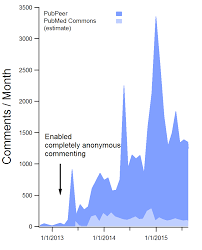 Figure 1. Xxxxxx xxxxxConclusions and future researchPlease add your main conclusions here and future research venuesAdd text Add text Add text Add text Add text Add text Add text Add text Add text Add text Add text Add text Add text Add text Add text Add text Add text Add text Add text Add text Add text Add text Add text Add text Add text Add text Add text Add text Add text Add text Add text Add text Add text Add textAcknowledgements (optional)It includes grants, acknowledgements to people, institutions, etc.Add text Add text Add text Add text Add text Add text Add text Add text Add text Add text Add text Add text Add text Add text Add text Add text Add text Add text Add text Add text Add text Add text Add text Add text Add text Add text Add text Add text Add text Add text Add text Add text Add text Add textReferencesTry to use reference management software like Mendeley, Zotero, etc.Use Reference Style ‘Science’ and follow APA version 6.0 rules on your citations and references.Appendices (optional)Add all supplementary material such as extended formulations, theorems, proofs, raw data, experiments, nomenclature in this section. The paper must be 5 to 7 pages long including tables, charts and figures. The file size must be no more than 10MB.